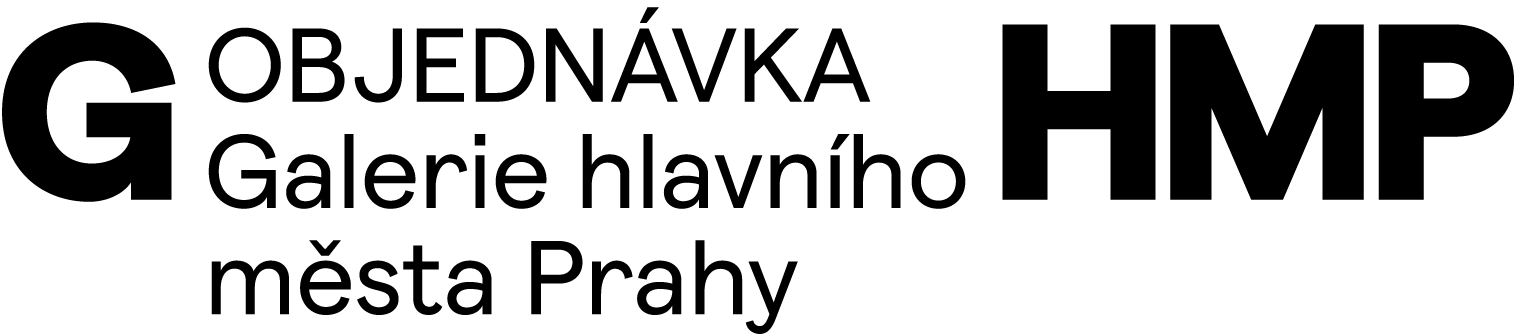 OBJEDNÁVÁME U VÁSTisk 3.000 ks českých a 2.000 ks anglických brožur k výstavě Hrdinové, géniové, symboly a múzy DODAVATELOBJEDNATELTiskárna Helbich, a.s.Valchařská 36, 614 00 BrnoTel.: xxxxx
e-mail: xxxxxGalerie hlavního města PrahyStaroměstské náměstí 605/13CZ 110 00 Praha 1IČ 00064416DIČ CZ 00064416č. bankovního účtu: 2000700006/6000PPF Banka, a.s.V Praze 11. 5. 2023Cena celkem 66 300 Kč + DPH OBJEDNÁVÁSCHVALUJESCHVALUJEMagdalena Juříkováředitelka GHMPKristýna ČernáMichaela VrchotováEva Koláčkovásprávce rozpočtu